Subject: ______________________________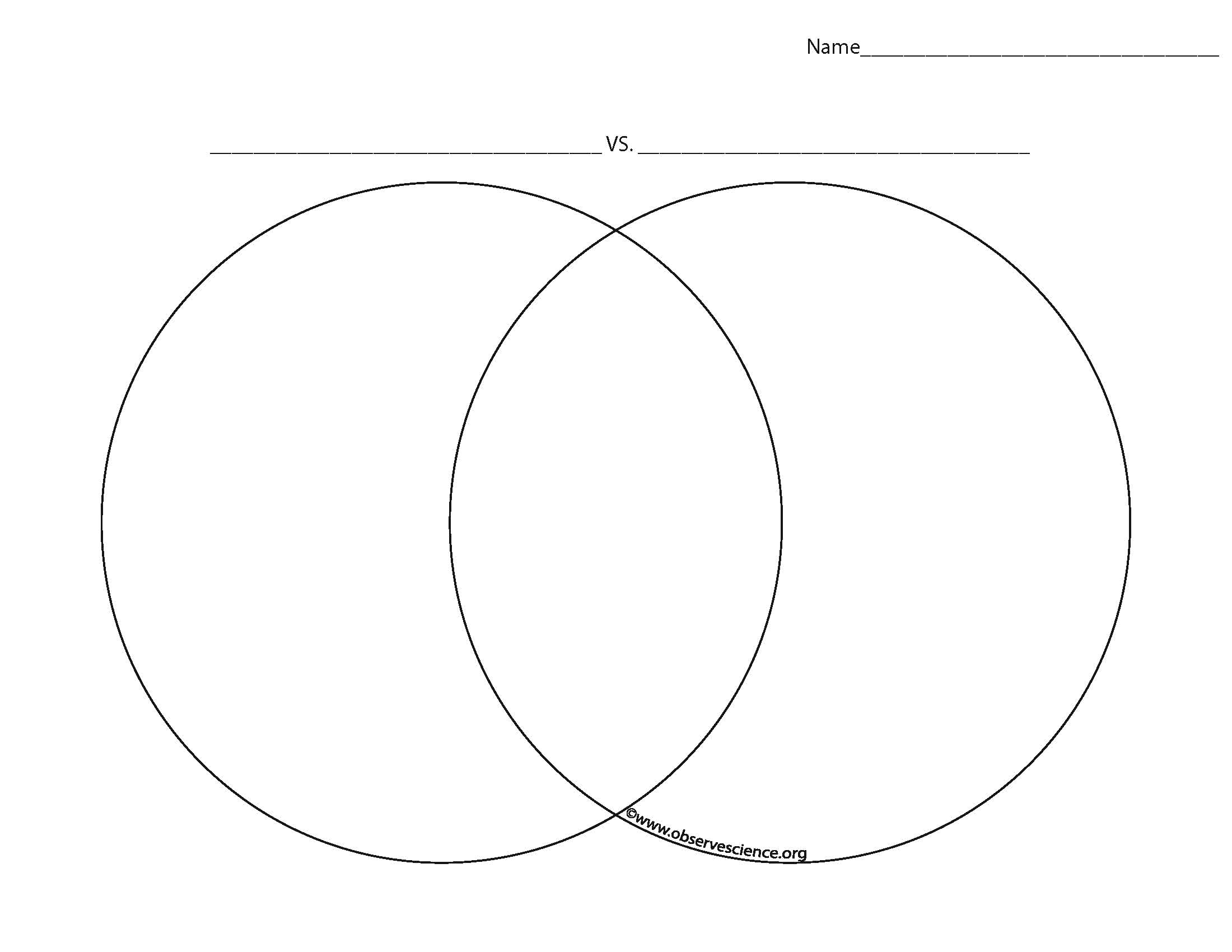 